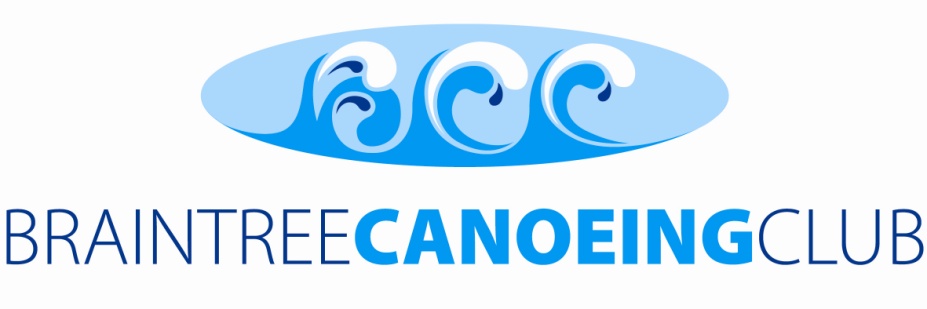 Parent/Guardians Responsibility for Young People on the Water.It is the Braintree Canoeing Club’s policy that all young members on the water under the age of 18 are the responsibility of their Parents/Guardians or agreed Responsible Adult on the day, who must also be a Club Member. To ensure that this safety policy is upheld this form must be completed by the relevant parties and handed to the event organiser before or on the day of the event and prior to the start of any event. If this form is not completed and returned as requested, or the Parents/Guardians or agreed Responsible Adult is not present at the event, regrettably the young member will not be able to participate in the event. Whether the Parents/Guardians or agreed Responsible Adult is canoeing with the young member or supporting from the river bank/beach, the Parents/Guardians or agreed Responsible Adult must be responsible for the safety of the young member and decisions relating to the young member.Braintree Canoeing Club will not be held responsible for any young person under the age of 18 at any time. Sole responsibility lies with the Parents/Guardians or agreed Responsible Adult.Event Name	Event Date……………………………………………………………	……………………………........
Name of Young Member or Members under 18 Years of Age (Capitals please)……………………………………………………………………………………………..................................................................................................................................................................................................................................................................................................................................................................................................................I have read and understood the aboveParent/Guardian of Above Name(Capitals)......................................................................................................................................................................Signature...........................................................................Date..............................................................................................Agreed Responsible Adult(s) on the day.Name(Capitals)......................................................................................................................................................................Signature...........................................................................Date..............................................................................................